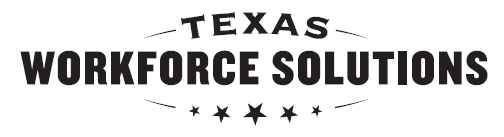 Texas Workforce CommissionVocational Rehabilitation ServicesReferral for Wage Services - WorkQuest   Texas Workforce CommissionVocational Rehabilitation ServicesReferral for Wage Services - WorkQuest   Texas Workforce CommissionVocational Rehabilitation ServicesReferral for Wage Services - WorkQuest   Texas Workforce CommissionVocational Rehabilitation ServicesReferral for Wage Services - WorkQuest   Texas Workforce CommissionVocational Rehabilitation ServicesReferral for Wage Services - WorkQuest   Texas Workforce CommissionVocational Rehabilitation ServicesReferral for Wage Services - WorkQuest   Texas Workforce CommissionVocational Rehabilitation ServicesReferral for Wage Services - WorkQuest   Texas Workforce CommissionVocational Rehabilitation ServicesReferral for Wage Services - WorkQuest   Texas Workforce CommissionVocational Rehabilitation ServicesReferral for Wage Services - WorkQuest   General Instructions  General Instructions  General Instructions  General Instructions  General Instructions  General Instructions  General Instructions  General Instructions  General Instructions  General Instructions  General Instructions  General Instructions  General Instructions  Instructions: TWS-VR staff completes this form electronically answering all questions, leaving no blanks;  TWS-VR staff send the SA, Referral Form, and Worksite Agreement (if required) using an encrypted email  with the subject line “TWC SA #xxxxxxx” to the WorkQuest email address: wageservicesSA@workquest.com  Instructions: TWS-VR staff completes this form electronically answering all questions, leaving no blanks;  TWS-VR staff send the SA, Referral Form, and Worksite Agreement (if required) using an encrypted email  with the subject line “TWC SA #xxxxxxx” to the WorkQuest email address: wageservicesSA@workquest.com  Instructions: TWS-VR staff completes this form electronically answering all questions, leaving no blanks;  TWS-VR staff send the SA, Referral Form, and Worksite Agreement (if required) using an encrypted email  with the subject line “TWC SA #xxxxxxx” to the WorkQuest email address: wageservicesSA@workquest.com  Instructions: TWS-VR staff completes this form electronically answering all questions, leaving no blanks;  TWS-VR staff send the SA, Referral Form, and Worksite Agreement (if required) using an encrypted email  with the subject line “TWC SA #xxxxxxx” to the WorkQuest email address: wageservicesSA@workquest.com  Instructions: TWS-VR staff completes this form electronically answering all questions, leaving no blanks;  TWS-VR staff send the SA, Referral Form, and Worksite Agreement (if required) using an encrypted email  with the subject line “TWC SA #xxxxxxx” to the WorkQuest email address: wageservicesSA@workquest.com  Instructions: TWS-VR staff completes this form electronically answering all questions, leaving no blanks;  TWS-VR staff send the SA, Referral Form, and Worksite Agreement (if required) using an encrypted email  with the subject line “TWC SA #xxxxxxx” to the WorkQuest email address: wageservicesSA@workquest.com  Instructions: TWS-VR staff completes this form electronically answering all questions, leaving no blanks;  TWS-VR staff send the SA, Referral Form, and Worksite Agreement (if required) using an encrypted email  with the subject line “TWC SA #xxxxxxx” to the WorkQuest email address: wageservicesSA@workquest.com  Instructions: TWS-VR staff completes this form electronically answering all questions, leaving no blanks;  TWS-VR staff send the SA, Referral Form, and Worksite Agreement (if required) using an encrypted email  with the subject line “TWC SA #xxxxxxx” to the WorkQuest email address: wageservicesSA@workquest.com  Instructions: TWS-VR staff completes this form electronically answering all questions, leaving no blanks;  TWS-VR staff send the SA, Referral Form, and Worksite Agreement (if required) using an encrypted email  with the subject line “TWC SA #xxxxxxx” to the WorkQuest email address: wageservicesSA@workquest.com  Instructions: TWS-VR staff completes this form electronically answering all questions, leaving no blanks;  TWS-VR staff send the SA, Referral Form, and Worksite Agreement (if required) using an encrypted email  with the subject line “TWC SA #xxxxxxx” to the WorkQuest email address: wageservicesSA@workquest.com  Instructions: TWS-VR staff completes this form electronically answering all questions, leaving no blanks;  TWS-VR staff send the SA, Referral Form, and Worksite Agreement (if required) using an encrypted email  with the subject line “TWC SA #xxxxxxx” to the WorkQuest email address: wageservicesSA@workquest.com  Instructions: TWS-VR staff completes this form electronically answering all questions, leaving no blanks;  TWS-VR staff send the SA, Referral Form, and Worksite Agreement (if required) using an encrypted email  with the subject line “TWC SA #xxxxxxx” to the WorkQuest email address: wageservicesSA@workquest.com  Instructions: TWS-VR staff completes this form electronically answering all questions, leaving no blanks;  TWS-VR staff send the SA, Referral Form, and Worksite Agreement (if required) using an encrypted email  with the subject line “TWC SA #xxxxxxx” to the WorkQuest email address: wageservicesSA@workquest.com  Referral  Referral  Referral  Referral  Referral  Referral  Referral  Referral  Referral  Referral  Referral  Referral  Referral  Date of Referral:      Date of Referral:      Date of Referral:      Date of Referral:      Date of Referral:      Date of Referral:      Date of Referral:      Date of Referral:      Date of Referral:      Date of Referral:      Date of Referral:      Date of Referral:      Date of Referral:      Customer Information  Customer Information  Customer Information  Customer Information  Customer Information  Customer Information  Customer Information  Customer Information  Customer Information  Customer Information  Customer Information  Customer Information  Customer Information  Customer name:        Customer name:        Customer name:        Customer name:        Customer name:        Customer name:        Customer name:        Customer name:        Customer name:        Customer name:        Customer name:        Customer name:        Customer name:        VRS case ID:       VRS case ID:       VRS case ID:       VRS case ID:       VRS case ID:       VRS case ID:       VRS case ID:       VRS case ID:       Date of birth:       Date of birth:       Date of birth:       Date of birth:       Date of birth:       Street address (include apartment number, if any):Street address (include apartment number, if any):Street address (include apartment number, if any):Street address (include apartment number, if any):Street address (include apartment number, if any):Street address (include apartment number, if any):Street address (include apartment number, if any):Street address (include apartment number, if any):Street address (include apartment number, if any):Street address (include apartment number, if any):Street address (include apartment number, if any):Street address (include apartment number, if any):Street address (include apartment number, if any):City:City:City:City:City:City:City:City:State:State:State:State:ZIP code:Primary contact number: (   )      Primary contact number: (   )      Primary contact number: (   )      Primary contact number: (   )      Primary contact number: (   )      Primary contact number: (   )      Primary contact number: (   )      Primary contact number: (   )      Secondary contact number: (   )      Secondary contact number: (   )      Secondary contact number: (   )      Secondary contact number: (   )      Secondary contact number: (   )      Email address:       Email address:       Email address:       Email address:       Email address:       Email address:       Email address:       Email address:       Email address:       Email address:       Email address:       Email address:       Email address:       Customer’s Alternate Contact Person Information  Customer’s Alternate Contact Person Information  Customer’s Alternate Contact Person Information  Customer’s Alternate Contact Person Information  Customer’s Alternate Contact Person Information  Customer’s Alternate Contact Person Information  Customer’s Alternate Contact Person Information  Customer’s Alternate Contact Person Information  Customer’s Alternate Contact Person Information  Customer’s Alternate Contact Person Information  Customer’s Alternate Contact Person Information  Customer’s Alternate Contact Person Information  Customer’s Alternate Contact Person Information  Alternate contact’s name:     Alternate contact’s name:     Alternate contact’s name:     Alternate contact’s name:     Alternate contact’s name:     Alternate contact’s name:     Alternate contact’s name:     Alternate contact’s name:     Alternate contact’s name:     Alternate contact’s name:     Alternate contact’s name:     Alternate contact’s name:     Alternate contact’s name:     Alternate contact’s relation to customer:       Alternate contact’s relation to customer:       Alternate contact’s relation to customer:       Alternate contact’s relation to customer:       Alternate contact’s relation to customer:       Alternate contact’s relation to customer:       Alternate contact’s relation to customer:       Alternate contact’s relation to customer:       Alternate contact’s relation to customer:       Alternate contact’s relation to customer:       Alternate contact’s relation to customer:       Alternate contact’s relation to customer:       Alternate contact’s relation to customer:       Alternate contact’s primary contact number:(   )      Alternate contact’s primary contact number:(   )      Alternate contact’s primary contact number:(   )      Alternate contact’s primary contact number:(   )      Alternate contact’s primary contact number:(   )      Alternate contact’s secondary contact number:(   )      Alternate contact’s secondary contact number:(   )      Alternate contact’s secondary contact number:(   )      Alternate contact’s secondary contact number:(   )      Alternate contact’s secondary contact number:(   )      Alternate contact’s secondary contact number:(   )      Alternate contact’s secondary contact number:(   )      Alternate contact’s secondary contact number:(   )      Alternate contact’s email:       Alternate contact’s email:       Alternate contact’s email:       Alternate contact’s email:       Alternate contact’s email:       Alternate contact’s email:       Alternate contact’s email:       Alternate contact’s email:       Alternate contact’s email:       Alternate contact’s email:       Alternate contact’s email:       Alternate contact’s email:       Alternate contact’s email:       VR Counselor Contact Information  VR Counselor Contact Information  VR Counselor Contact Information  VR Counselor Contact Information  VR Counselor Contact Information  VR Counselor Contact Information  VR Counselor Contact Information  VR Counselor Contact Information  VR Counselor Contact Information  VR Counselor Contact Information  VR Counselor Contact Information  VR Counselor Contact Information  VR Counselor Contact Information  VR counselor’s name:       VR counselor’s name:       VR counselor’s name:       VR counselor’s name:       VR counselor’s name:       VR counselor’s name:       VR counselor’s name:       VR counselor’s name:       VR counselor’s name:       VR counselor’s name:       VR counselor’s name:       VR counselor’s name:       VR counselor’s name:       VR counselor’s primary VRS office:      VR counselor’s primary VRS office:      VR counselor’s primary VRS office:      VR counselor’s primary VRS office:      VR counselor’s primary VRS office:      VR counselor’s primary VRS office:      VR counselor’s primary VRS office:      VR counselor’s primary VRS office:      VR counselor’s primary VRS office:      VR counselor’s primary VRS office:      VR counselor’s primary VRS office:      VR counselor’s primary VRS office:      VR counselor’s primary VRS office:      VR counselor’s VRS office street address (include suite number, if applicable):VR counselor’s VRS office street address (include suite number, if applicable):VR counselor’s VRS office street address (include suite number, if applicable):VR counselor’s VRS office street address (include suite number, if applicable):VR counselor’s VRS office street address (include suite number, if applicable):VR counselor’s VRS office street address (include suite number, if applicable):VR counselor’s VRS office street address (include suite number, if applicable):VR counselor’s VRS office street address (include suite number, if applicable):VR counselor’s VRS office street address (include suite number, if applicable):VR counselor’s VRS office street address (include suite number, if applicable):VR counselor’s VRS office street address (include suite number, if applicable):VR counselor’s VRS office street address (include suite number, if applicable):VR counselor’s VRS office street address (include suite number, if applicable):City:      City:      City:      City:      City:      City:      City:      State:     State:     State:     ZIP code:     ZIP code:     ZIP code:     VR counselor’s primary contact number:(   )      VR counselor’s primary contact number:(   )      VR counselor’s primary contact number:(   )      VR counselor’s primary contact number:(   )      VR counselor’s primary contact number:(   )      VR counselor’s primary contact number:(   )      VR counselor’s primary contact number:(   )      VR counselor’s secondary contact number:(   )      VR counselor’s secondary contact number:(   )      VR counselor’s secondary contact number:(   )      VR counselor’s secondary contact number:(   )      VR counselor’s secondary contact number:(   )      VR counselor’s secondary contact number:(   )      Email address:      Email address:      Email address:      Email address:      Email address:      Email address:      Email address:      Email address:      Email address:      Email address:      Email address:      Email address:      Email address:      Rehabilitation Assistant Contact Information  Rehabilitation Assistant Contact Information  Rehabilitation Assistant Contact Information  Rehabilitation Assistant Contact Information  Rehabilitation Assistant Contact Information  Rehabilitation Assistant Contact Information  Rehabilitation Assistant Contact Information  Rehabilitation Assistant Contact Information  Rehabilitation Assistant Contact Information  Rehabilitation Assistant Contact Information  Rehabilitation Assistant Contact Information  Rehabilitation Assistant Contact Information  Rehabilitation Assistant Contact Information  RA’s name:       RA’s name:       RA’s name:       RA’s name:       RA’s name:       RA’s name:       RA’s name:       RA’s name:       RA’s name:       RA’s name:       RA’s name:       RA’s name:       RA’s name:       RA’s contact number: (   )      RA’s contact number: (   )      RA’s contact number: (   )      RA’s contact number: (   )      RA’s contact number: (   )      RA’s contact number: (   )      RA’s contact number: (   )      RA’s fax number: (   )      RA’s fax number: (   )      RA’s fax number: (   )      RA’s fax number: (   )      RA’s fax number: (   )      RA’s fax number: (   )      Email address:      Email address:      Email address:      Email address:      Email address:      Email address:      Email address:      Email address:      Email address:      Email address:      Email address:      Email address:      Email address:      Referral Information  Referral Information  Referral Information  Referral Information  Referral Information  Referral Information  Referral Information  Referral Information  Referral Information  Referral Information  Referral Information  Referral Information  Referral Information  Date of the referral:      Date of the referral:      Date of the referral:      Date of the referral:      Date of the referral:      Date of the referral:      Date of the referral:      Date of the referral:      Date of the referral:      Date of the referral:      Date of the referral:      Date of the referral:      Date of the referral:      Customer’s Information    Customer’s Information    Customer’s Information    Customer’s Information    Customer’s Information    Customer’s Information    Customer’s Information    Customer’s Information    Customer’s Information    Customer’s Information    Customer’s Information    Customer’s Information    Customer’s Information    Customer’s job title:      Customer’s job title:      Customer’s job title:      Customer’s job title:      Customer’s job title:      Customer’s job title:      Customer’s job title:      Customer’s job title:      Customer’s job title:      Customer’s job title:      Customer’s job title:      Customer’s job title:      Customer’s job title:      Wage level and customer’s rate of pay:  Entry Level - $10.90     Intermediate- $13.92     Advanced $20.32Wage level and customer’s rate of pay:  Entry Level - $10.90     Intermediate- $13.92     Advanced $20.32Wage level and customer’s rate of pay:  Entry Level - $10.90     Intermediate- $13.92     Advanced $20.32Wage level and customer’s rate of pay:  Entry Level - $10.90     Intermediate- $13.92     Advanced $20.32Wage level and customer’s rate of pay:  Entry Level - $10.90     Intermediate- $13.92     Advanced $20.32Wage level and customer’s rate of pay:  Entry Level - $10.90     Intermediate- $13.92     Advanced $20.32Wage level and customer’s rate of pay:  Entry Level - $10.90     Intermediate- $13.92     Advanced $20.32Wage level and customer’s rate of pay:  Entry Level - $10.90     Intermediate- $13.92     Advanced $20.32Wage level and customer’s rate of pay:  Entry Level - $10.90     Intermediate- $13.92     Advanced $20.32Wage level and customer’s rate of pay:  Entry Level - $10.90     Intermediate- $13.92     Advanced $20.32Wage level and customer’s rate of pay:  Entry Level - $10.90     Intermediate- $13.92     Advanced $20.32Wage level and customer’s rate of pay:  Entry Level - $10.90     Intermediate- $13.92     Advanced $20.32Wage level and customer’s rate of pay:  Entry Level - $10.90     Intermediate- $13.92     Advanced $20.32Maximum hours TWS-VR agrees to sponsor wage services each week:  Maximum hours TWS-VR agrees to sponsor wage services each week:  Maximum hours TWS-VR agrees to sponsor wage services each week:  Maximum hours TWS-VR agrees to sponsor wage services each week:  Maximum hours TWS-VR agrees to sponsor wage services each week:  Maximum hours TWS-VR agrees to sponsor wage services each week:  Maximum hours TWS-VR agrees to sponsor wage services each week:  Maximum hours TWS-VR agrees to sponsor wage services each week:  Maximum hours TWS-VR agrees to sponsor wage services each week:  Maximum hours TWS-VR agrees to sponsor wage services each week:  Maximum hours TWS-VR agrees to sponsor wage services each week:  Maximum hours TWS-VR agrees to sponsor wage services each week:  Maximum hours TWS-VR agrees to sponsor wage services each week:  Week 1:      Week 2:      Week 2:      Week 3:      Week 3:      Week 3:      Week 4:      Week 4:      Week 4:      Week 5:      Week 5:      Week 6:      Week 6:      Week 7:      Week 8:      Week 8:      Week 9:      Week 9:      Week 9:      Week 10:      Week 10:      Week 10:      Week 11:      Week 11:      Week 12:      Week 12:      Description of any authorized change in the hours worked weeks greater than 12.      Description of any authorized change in the hours worked weeks greater than 12.      Description of any authorized change in the hours worked weeks greater than 12.      Description of any authorized change in the hours worked weeks greater than 12.      Description of any authorized change in the hours worked weeks greater than 12.      Description of any authorized change in the hours worked weeks greater than 12.      Description of any authorized change in the hours worked weeks greater than 12.      Description of any authorized change in the hours worked weeks greater than 12.      Description of any authorized change in the hours worked weeks greater than 12.      Description of any authorized change in the hours worked weeks greater than 12.      Description of any authorized change in the hours worked weeks greater than 12.      Description of any authorized change in the hours worked weeks greater than 12.      Description of any authorized change in the hours worked weeks greater than 12.      Work Site Information  Work Site Information  Work Site Information  Work Site Information  Work Site Information  Work Site Information  Work Site Information  Work Site Information  Work Site Information  Work Site Information  Work Site Information  Work Site Information  Work Site Information  Work site name:     Work site name:     Work site name:     Work site name:     Work site name:     Work site name:     Work site name:     Work site name:     Work site name:     Work site name:     Work site name:     Work site name:     Work site name:     Street address (include suite number, if any):Street address (include suite number, if any):Street address (include suite number, if any):Street address (include suite number, if any):Street address (include suite number, if any):Street address (include suite number, if any):Street address (include suite number, if any):Street address (include suite number, if any):Street address (include suite number, if any):Street address (include suite number, if any):Street address (include suite number, if any):Street address (include suite number, if any):Street address (include suite number, if any):City:       City:       State:       State:       State:       State:       State:       State:       State:       ZIP Code:       ZIP Code:       ZIP Code:       ZIP Code:       Main phone number: (   )      Main phone number: (   )      Main phone number: (   )      Main phone number: (   )      Main phone number: (   )      Main phone number: (   )      Main phone number: (   )      Main phone number: (   )      Main phone number: (   )      Main phone number: (   )      Main phone number: (   )      Main phone number: (   )      Main phone number: (   )      Supervisor’s (or contact person’s) name:      Supervisor’s (or contact person’s) name:      Supervisor’s (or contact person’s) name:      Supervisor’s (or contact person’s) name:      Supervisor’s (or contact person’s) name:      Supervisor’s (or contact person’s) name:      Supervisor’s (or contact person’s) name:      Supervisor’s (or contact person’s) name:      Supervisor’s (or contact person’s) name:      Supervisor’s (or contact person’s) name:      Supervisor’s (or contact person’s) name:      Supervisor’s (or contact person’s) name:      Supervisor’s (or contact person’s) name:      Supervisor’s (or contact person’s) title:      Supervisor’s (or contact person’s) title:      Supervisor’s (or contact person’s) title:      Supervisor’s (or contact person’s) title:      Supervisor’s (or contact person’s) title:      Supervisor’s (or contact person’s) title:      Supervisor’s (or contact person’s) title:      Supervisor’s (or contact person’s) title:      Supervisor’s (or contact person’s) title:      Supervisor’s (or contact person’s) title:      Supervisor’s (or contact person’s) title:      Supervisor’s (or contact person’s) title:      Supervisor’s (or contact person’s) title:      Supervisor’s (or contact person’s) direct phone number: (   )      Supervisor’s (or contact person’s) direct phone number: (   )      Supervisor’s (or contact person’s) direct phone number: (   )      Supervisor’s (or contact person’s) direct phone number: (   )      Supervisor’s (or contact person’s) direct phone number: (   )      Supervisor’s (or contact person’s) direct phone number: (   )      Supervisor’s (or contact person’s) direct phone number: (   )      Supervisor’s (or contact person’s) direct phone number: (   )      Supervisor’s (or contact person’s) direct phone number: (   )      Supervisor’s (or contact person’s) direct phone number: (   )      Supervisor’s (or contact person’s) direct phone number: (   )      Supervisor’s (or contact person’s) direct phone number: (   )      Supervisor’s (or contact person’s) direct phone number: (   )      Supervisor’s email address:       Supervisor’s email address:       Supervisor’s email address:       Supervisor’s email address:       Supervisor’s email address:       Supervisor’s email address:       Supervisor’s email address:       Supervisor’s email address:       Supervisor’s email address:       Supervisor’s email address:       Supervisor’s email address:       Supervisor’s email address:       Supervisor’s email address:       Additional CommentsAdditional CommentsAdditional CommentsAdditional CommentsAdditional CommentsAdditional CommentsAdditional CommentsAdditional CommentsAdditional CommentsAdditional CommentsAdditional CommentsAdditional CommentsAdditional Comments